         ?АРАР                                                                                       Р Е Ш Е Н И Е  27 октябрь  2016  й.                           № 75                             от 27 октября 2016 г.О подготовке проекта внесения изменений в Правила землепользования и застройки территории сельского поселения Малоустьикинский сельсовет муниципального района Мечетлинский район Республики Башкортостан В соответствии со статьями 30, 31 Градостроительного кодекса Российской Федерации, Федеральным законом «Об общих принципах организации местного самоуправления в Российской Федерации», Уставом сельского поселения  Малоустьикинский сельсовет муниципального района Мечетлинский район Республики Башкортостан,  Совет сельского поселения Малоустьикинский сельсовет муниципального района Мечетлинский район Республики Башкортостан  р е ш и л:1.Приступить к подготовке  проекта внесения изменений в Правила землепользования и застройки территории сельского поселения  Малоустьикинский сельсовет муниципального района Мечетлинский район Республики Башкортостан. 2.Утвердить состав комиссии по подготовке проекта внесения изменений в Правила землепользования и застройки территории сельского поселения Малоустьикинский сельсовет муниципального района Мечетлинский район Республики Башкортостан (приложение).3.Настоящее решение обнародовать в здании Администрации сельского поселения Малоустьикинский сельсовет муниципального района Мечетлинский район Республики Башкортостан и разместить на официальном сайте Администрации сельского поселения Малоустьикинский сельсовет муниципального района Мечетлинский район Республики Башкортостан по адресу: http://maloystikinsk.ru4. Настоящее решение вступает в силу со дня официального обнародования.Глава сельского поселения                                                              В.А.Ватолин                                                               Приложениек решению Совета  сельского поселенияМалоустьикинский сельсоветмуниципального района Мечетлинский районРеспублики Башкортостан от 27 октября 2016 г. № 75Составкомиссии по подготовке проекта внесения изменений в Правила  землепользования и застройки территории  сельского поселения Малоустьикинский сельсовет муниципального района Мечетлинский район Республики Башкортостан  Ватолин Владимир Александрович	         - глава сельского поселения, председатель комиссии;Тетерлева Галина Дмитриевна	         - землеустроитель, секретарь комиссии;       Члены комиссии:Акбашева Ирина Вячеславовна       - главный архитектор района ( по согласованию)Чубаров Василий Андреевич       – главный специалист-эксперт КУСа (по согласованию)Луканина  Галина Александровна       - руководитель МБУ централизованная  бухгалтерия          (по согласованию)Крючков Валерий Петрович       -депутат Совета сельского поселения от избирательного округа № 9.    БАШ?ОРТОСТАН РЕСПУБЛИКА№ЫМ»СЕТЛЕ РАЙОНЫ  МУНИЦИПАЛЬ РАЙОНЫНЫ*                Б»Л»К»Й УСТИКИН АУЫЛ                СОВЕТЫ АУЫЛ БИЛ»М»№ЕХАКИМИ»ТЕ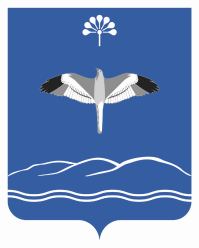                                        СОВЕТ                      СЕЛЬСКОГО ПОСЕЛЕНИЯ         МАЛОУСТЬИКИНСКИЙ СЕЛЬСОВЕТМУНИЦИПАЛЬНОГО РАЙОНАМЕЧЕТЛИНСКИЙ РАЙОНРЕСПУБЛИКА БАШКОРТОСТАН